SZKOŁA PODSTAWOWA NR 2                                 W ZESPOLE SZKÓŁ IM. JANA PAWŁA II                   W SŁAWKOWIE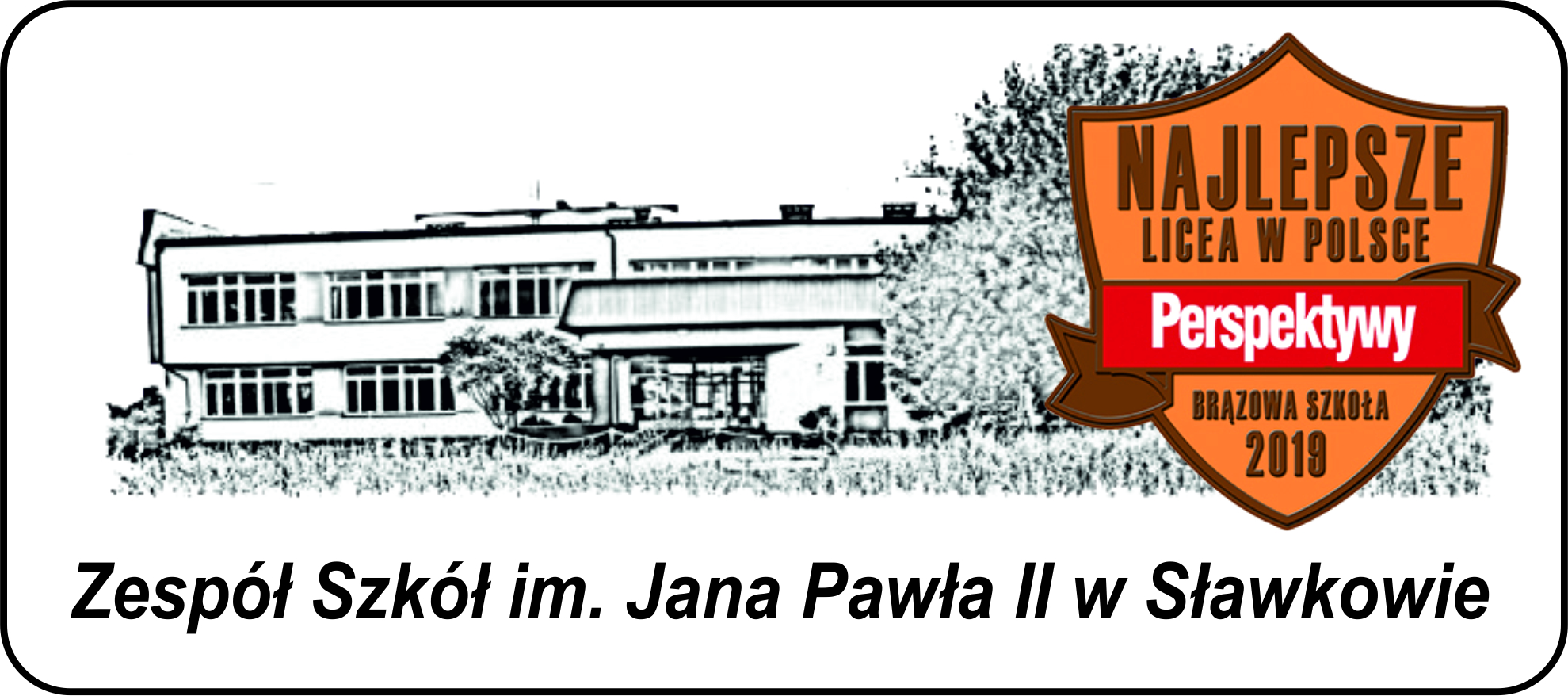                                   41- 260 Sławków ul. Gen. Wł. Sikorskiego 4                                                         tel. 29-31-748, fax 260-98-96, NIP 637-19-58-887 REGON 367616461                                                 strona internetowa: www.zs.slawkow.pl,  e-mail: zs@zs.slawkow.plWNIOSEK O PRZYJĘCIE UCZNIA DO KLASY PIERWSZEJ SZKOŁY PODSTAWOWEJ NR 2 W SŁAWKOWIENAZWISKO …………………………………………………………………..………...…IMIĘ (pierwsze) ………………………………………………………………………..….                         IMIĘ (drugie) ……………………………………………..……….……..………………..DATA I MIEJSCE URODZENIA ………………………………………………..………PESEL ……………………………………………………………………………….....…(w przypadku braku nr PESEL – seria i nr paszportu lub innego dokumentu potwierdzającego tożsamość)IMIONA I NAZWISKA RODZICÓW:MATKI …………………………………………………..……….………………..……..OJCA …………………………………………………………………..…..………..……MIEJSCE ZAMIESZKANIA:KANDYDATA:……………………………………………………………………….… ………………………………………………………………………………….…….…..MATKI: …………..…………………………………………..…………………….……  ……………………………………………………………………………………….…...OJCA: ……………………….…..……………………………………………….………  …………………………………………………………………………………..………..ADRES POCZTY ELEKTRONICZNEJ I NUMER TELEFONU:MATKI …………………………………………………………………………...……..OJCA ………………………………………………………………….………….....….OŚWIADCZENIEOświadczam, że jestem świadomy/a odpowiedzialności karnej za złożenie fałszywego oświadczenia.…………….…..…..………………………….…..…………..….…………………………….                                                                                                           (data i podpis rodzica/ów / opiekuna/ów)OŚWIADCZENIEZgodnie z Ustawą z 10.05.2018r. o ochronie danych osobowych (Dz.U. z 2018r. poz. 1000) wyrażam/y zgodę na przetwarzanie danych osobowych mojego dziecka zawartych w niniejszym zgłoszeniu dla potrzeb szkoły oraz na publikację zdjęć dziecka i informacji z życia szkoły w prasie oraz na stronie internetowej szkoły. Zostałem/am poinformowany/a również o przysługującym  mi prawie wglądu do danych oraz ich poprawiania i uzupełniania.  ………………..………………………….……..…………………………………….                                                                                                                     (data i podpis rodzica/ów / opiekuna/ów)